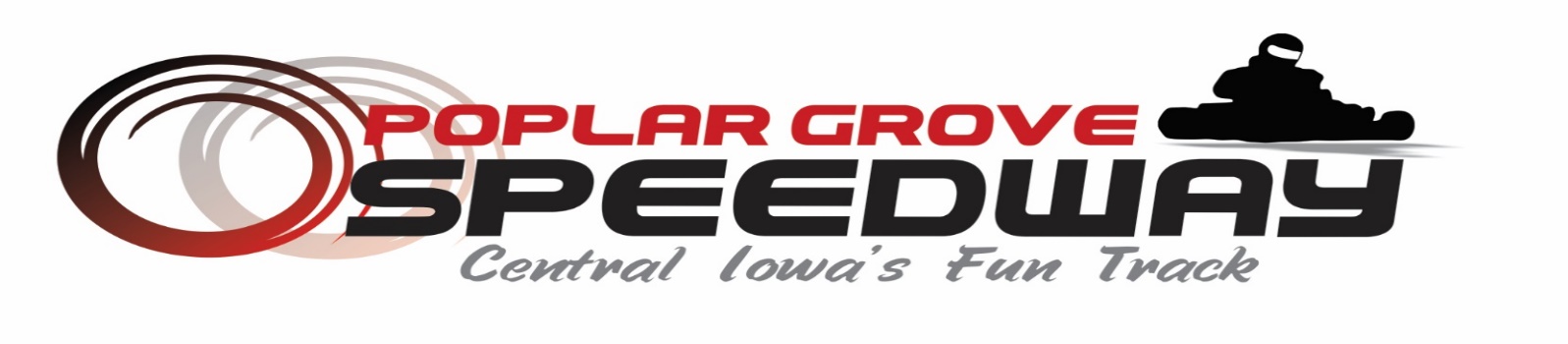 For questions or to help sponsor a class please contact:		Poplar Grove Speedway		%Holly Mortenson		2730 Poplar Grove Ave		Kamrar, Iowa 50595		Email:  poplargrovespeedway@gmail.com		Holly’s Cell:  515-835-0475ClassAward TypeCost per classSponsor ReceivesJr I Medium Clone-DuffyJr I Heavy Clone-DuffyJr II Medium Clone-DuffyDuffy Class 1st$500Free Premium Pit Spot, 2 Free Event Pit Passes, Media Coverage, Banner Display Area, Event PromotionJr II Heavy Clone-DuffyAdult Medium Clone-DuffyTrophy 2nd$100Media Coverage, Sponsor List Area, Event PromotionAdult Heavy Clone-DuffyBriggs Animal Adult Super Heavy-DuffyTrophy 3rd$100Media Coverage, Sponsor List Area, Event PromotionSportsman Adult Clone-DuffyBriggs Master LO206-DuffyTrophy 4th$100Media Coverage, Sponsor List Area, Event Promotion2 Cycle Yamaha Heavy-Duffy2 Cycle Jr I Heavy-DuffyTrophy 5th$100Media Coverage, Sponsor List Area, Event Promotion2 Cycle Jr II Heavy-Duffy2 Cycle Yamaha Spdy Midget w/L2 Pipe-DuffyEntire Duffy Class$800Free Premium Pit Spots, 4 Free Event Pit Passes, Media Coverage, Banner Display Area, Event PromotionRestricted Box WingStock WingIntermediate Wing2 Cycle Unlimited2 Cycle Super Stock MidgetClassAward TypeCost per ClassSponsor ReceivesJr I Medium Clone-MoneyJr I Heavy Clone-MoneyMoney Class 1st $500Free Premium Pit Spots, 2 Free Event Pit Passes, Media Coverage, Banner Display Area, Event PromotionJr II Medium Clone-MoneyJr II Heavy Clone-MoneyMoney Class 2nd$400Free Premium Pit Spot, 1 Free Event Pit Passes, Media Coverage, Banner Display Area, Event PromotionMoney Class 3rd$300Free Premium Pit Spot, 1 Free Event Pit Passes, Media Coverage, Banner Display Area, Event PromotionEntire Money Class$1100Two Free Premium Pit Spots, 6 Free Event Pit Passes, Media Coverage, Banner Display Area, Event PromotionClassAward TypeCost per ClassSponsor ReceivesAdult Medium Clone-MoneyAdult Heavy Clone-MoneyMoney Class 1st$700Free Premium Pit Spot, 2 Free Event Pit Passes, Media Coverage, Banner Display Area, Event Promotion2 Cycle Yamaha Heavy Pro Money Class 2nd$450Free Premium Pit Spot, 2 Free Event Pit Passes, Media Coverage, Banner Display Area, Event PromotionMoney Class 3rd$325Free Premium Pit Spot, 1 Free Event Pit Passes, Media Coverage, Banner Display Area, Event PromotionEntire Money Class$1300Two Free Premium Pit Spots, 6 Free Event Pit Passes, Media Coverage, Banner Display Area, Event PromotionClassAward TypeCost per ClassSponsor ReceivesBriggs Animal Heavy-Duffy and MoneyDuffy/Money 1st$1000Free Premium Pit Spot, 2 Free Event Pit Passes, Media Coverage, Banner Display Area, Event PromotionTrophy/Money 2nd$450Free Premium Pit Spot, 1 Free Event Pit Passes, Media Coverage, Banner Display Area, Event PromotionTrophy/Money 3rd $325Free Premium Pit Spot, 1 Free Event Pit Passes, Media Coverage, Banner Display Area, Event PromotionTrophy/Money 4th$100Media Coverage, Sponsor List Area, Event PromotionTrophy/Money 5th $100Media Coverage, Sponsor List Area, Event PromotionEntire Money Class$1800Two Free Premium Pit Spots, 6 Free Event Pit Passes, Media Coverage, Banner Display Area, Event Promotion